Контакт-центр Отделения социального фонда РФ по РБ для граждан 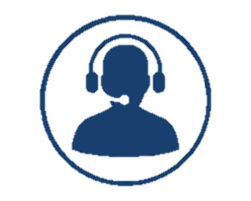 8 800 600 02  21Контакт-центр для страхователей(347) 229-71-27 предоставление сведений индивидуального (персонифицированного) учета юридическими лицами и ИП(347) 262-70-10 предоставление отчетности второго раздела ЕФС-1;уплата страховых взносов от несчастных случаев;подтверждение ОВЭД;задолженность по страховым взносамназначение и выплаты по социальному страхованию;